lMADONAS NOVADA PAŠVALDĪBA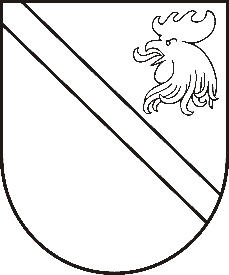 Reģ. Nr. 90000054572Saieta laukums 1, Madona, Madonas novads, LV-4801 t. 64860090, e-pasts: pasts@madona.lv ___________________________________________________________________________MADONAS NOVADA PAŠVALDĪBAS DOMESLĒMUMSMadonā2021.gada 28.janvārī									             Nr.50									       (protokols Nr.3, 24.p.)Par jaunbūvējamās noliktavas ēkas Raiņa ielā 2, Sauleskalns, Bērzaunes pagasts, Madonas novads, un tai pieguļošās zemesgabala daļas nomas tiesību izsoliPamatojoties uz likuma “Par pašvaldībām” 15.panta pirmās daļas 10.punktu, 21.panta pirmās daļas 27.punktu, Publiskas personas finanšu līdzekļu un mantas izšķērdēšanas likuma 3.panta otro daļu, 6.¹panta pirmo daļu, Ministru Kabineta noteikumu Nr.97 “Publiskas personas mantas iznomāšanas noteikumi” 12.,23.-27., 34. un 80.punktu, , SIA “LVKV”(vienotais reģistrācijas Nr.44103009697), LĪVA profesionālās kvalifikācijas sertifikāts Nr.12; LĪVA Kompetences uzraudzības biroja izsniegts sertifikāts nekustamā īpašuma vērtēšanai Nr.13) 31.12.2020. nekustamā īpašuma – nākotnē jaunizbūvētas noliktavas ēkas un saistītā zemesgabala aptuveni 0,48 ha platībā ēkas Raiņa ielā 2, Sauleskalns, Bērzaunes pagasts, Madonas novads iespējamās nomas maksas novērtējumu Nr.409-2663/v, ņemot vērā Ministru kabineta 2015.gada 10.novembra noteikumus Nr.645 “Darbības programmas “Izaugsme un nodarbinātība” 5.6.2. specifiskā atbalsta mērķa "Teritoriju revitalizācija, reģenerējot degradētās teritorijas atbilstoši pašvaldību integrētajām attīstības programmām” īstenošanas noteikumi”,  atklāti balsojot: PAR 15 (Agris Lungevičs, Aleksandrs Šrubs, Andrejs Ceļapīters, Andris Dombrovskis, Andris Sakne, Antra Gotlaufa, Artūrs Čačka, Gatis Teilis, Gunārs Ikaunieks, Inese Strode, Ivars Miķelsons, Kaspars Udrass, Rihards Saulītis, Valda Kļaviņa, Zigfrīds Gora), PRET – NAV, ATTURAS – 1 (Valentīns Rakstiņš), Madonas novada pašvaldības dome NOLEMJ:1. Rīkot jaunbūvējamās noliktavas ēkas ar kopējo platību 1928,8 kv.m un tai pieguļošā zemesgabala (kadastra Nr.7046 009 0002) daļas 480 kv.m platībā (turpmāk – Nomas Objekts) ar adresi Raiņa iela 2, Sauleskalns, Bērzaunes pagasts, Madonas novads, (turpmāk – Nomas Objekts) nomas tiesību mutisku izsoli ar augšupejošu soli. 2. Apstiprināt Nomas objekta nomas maksas sākumcenu – EUR 3,00 (trīs euro) par 1 (viens) ēkas m² mēnesī, papildus aprēķinot PVN un paredzot, ka Nomas objekta nomas maksā ir iekļauta zemesgabala nomas maksa.3. Apstiprināt publicējamo informāciju par Nomas objektu (Pielikums Nr.1).4. Apstiprināt Nomas objekta nomas tiesību izsoles noteikumus (Pielikums Nr.2). 5. Uzdot Pašvaldības īpašuma atsavināšanas un izmantošanas komisijai veikt Nomas objekta izsoli un apstiprināt izsoles rezultātus. 6. Nekustamā īpašuma pārvaldības un teritoriālās plānošanas nodaļai, pamatojoties uz apstiprinātiem izsoles rezultātiem, organizēt nomas līguma (Pielikums Nr.3)  slēgšanu ar nomas tiesību ieguvēju. Pielikumā: 	Pielikums Nr.1 - Publicējamā informācija par Nomas objektu; 		Pielikums Nr.2 – Nomas objekta nomas tiesību izsoles noteikumi;		Pielikums Nr.3 – Nomas objekta nomas līguma projekts. Domes priekšsēdētājs								          A.LungevičsZāle 64860095, Vogina 20204906		